Powiatowy Inspektorat Weterynarii w Janowie LubelskimOgłoszenie o naborze nr 28233 z dnia 06 czerwca 2018 r.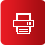 OFERTY DO20czerwca2018WYMIAR ETATU1 STANOWISKA1 STATUSnabór
w toku DODATKOWE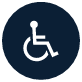 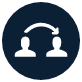 Powiatowy Lekarz Weterynarii poszukuje kandydatów\kandydatek na stanowisko:inspektor weterynaryjnydo spraw: bezpieczeństwa żywności Zespół ds bezpieczeństwa żywnościMIEJSCE WYKONYWANIA PRACY:Janów LubelskiADRES URZĘDU:Powiatowy Inspektorat Weterynarii w Janowie Lubelskim 
ul. Bialska 98 
23-300 Janów Lubelski WARUNKI PRACY1. Praca przy komputerze 
2. Kontakt z materiałem zakaźnym 
3. Wyjazdy w teren samochodem służbowym 
4. Kontakt ze zwierzętami 
5. Budynek nie jest dostosowany do potrzeb osób niepełnosprawnych, istnieją bariery architektoniczne w zakresie poruszania sią w budynku. Bak wind i podjazdówZAKRES ZADAŃKontrolowanie podmiotów zajmujących sie produkcją żywności pochodzenia zwierzęcegoProwadzenie postepowań administracyjnych i egzekucyjnychProwadzenie rejestru podmiotów nadzorowanych oraz obsługa programów TRACES, PANDA, SPIWETPobieranie próbek do badań, w tym badań monitoringowychProwadzenie sprawozdawczościRozpatrywanie wniosków i przyjmowanie interesantówKontrolowanie gospodarstw wprowadzających na rynek zwierzęta lub produkty pochodzące od tych zwierzątKontrolowanie przestrzegania przepisów o ochronie zwierzątWYMAGANIA NIEZBĘDNEWykształcenie: wyższe wyższe weterynaryjne Prawo wykonywania zawodu lekarza weterynariiZnajomość przepisów weterynaryjnychPosiadanie prawa jazdy kat. BDobra znajomość obsługi komputeraPosiadanie obywatelstwa polskiegoKorzystanie z pełni praw publicznychNieskazanie prawomocnym wyrokiem za umyślne przestępstwo lub umyślne przestępstwo skarboweWYMAGANIA DODATKOWEUmiejętność organizacji pracy własnej i w zespoleBezkonfliktowość, komunikatywność, obowiązkowość, dyspozycyjnośćWysoka kultura osobistaDOKUMENTY I OŚWIADCZENIA NIEZBĘDNEŻyciorys/CV i list motywacyjnyKopie dokumentów potwierdzających spełnienie wymagania niezbędnego w zakresie wykształceniaKopia zaświadczenia o prawie wykonywania zawoduKopia prawa jazdyOświadczenie o posiadaniu obywatelstwa polskiego albo kopia dokumentu potwierdzającego posiadanie polskiego obywatelstwaOświadczenie o korzystaniu z pełni praw publicznychOświadczenie o nieskazaniu prawomocnym wyrokiem za umyślne przestępstwo lub umyślne przestępstwo skarboweDOKUMENTY I OŚWIADCZENIA DODATKOWEkopia dokumentu potwierdzającego niepełnosprawność - w przypadku kandydatek/kandydatów, zamierzających skorzystać z pierwszeństwa w zatrudnieniu w przypadku, gdy znajdą się w gronie najlepszych kandydatek/kandydatówOświadczenie o wyrażeniu zgody na przetwarzanie danych osobowych do celów naboruTERMINY I MIEJSCE SKŁADANIA DOKUMENTÓWDokumenty należy złożyć do: 20 czerwca 2018 r.Decyduje data: wpływu oferty do urzęduMiejsce składania dokumentów:
Powiatowy Inspektorat Weterynarii w Janowie Lubelskim 
ul. Bialska 98 
23-300 Janów Lubelski 
z dopiskiem "oferta pracy" DANE OSOBOWE - KLAUZULA INFORMACYJNADane osobowe są przetwarzane zgodnie z przepisami rozporządzenia Parlamentu Europejskiego i Rady (UE) 2016/679 z dnia 27 kwietnia 2016 r. w sprawie ochrony osób fizycznych w związku z przetwarzaniem danych osobowych i w sprawie swobodnego przepływu takich danych oraz uchylenia dyrektywy 95/46/WE (RODO). Każdy kandydat przystępujący do naboru podaje swoje dane dobrowolnie. Bez podania wymaganych danych osobowych nie będzie możliwy udział w naborze.INNE INFORMACJE:W miesiącu poprzedzającym datę upublicznienia ogłoszenia wskaźnik zatrudnienia osób niepełnosprawnych w urzędzie, w rozumieniu przepisów o rehabilitacji zawodowej i społecznej oraz zatrudnianiu osób niepełnosprawnych, nie wynosi co najmniej 6%.Oferty nadesłane po terminie (decyduje data wpływu do Inspektoratu) nie będą rozpatrywane. Życiorys, list motywacyjny oraz oświadczenia muszą być podpisane własnoręcznie. Oferty niespełniające wymagań formalnych oraz oferty odrzucone zostaną komisyjnie zniszczone. Na wstępną rozmowę kwalifikacyjną zostaną zaproszeni kandydaci z listy osób spełniających wymagania formalne. 
O terminie rozmowy kandydaci zostaną poinformowani telefonicznie.